ПРИКАЗот _____________                                                                                   № ____О проведении муниципального этапа Всероссийского конкурса«Педагогический дебют – 2020»   Во исполнение муниципальной программы муниципального образования Плавский район «Развитие образования в муниципальном образовании Плавский район на 2016-2020 годы», утвержденной постановлением Администрации муниципального образования Плавский район от 25.03.2016 №190, в целях повышения престижа и статуса учителя в обществе, усиления влияния идей приоритетного национального проекта «Образование» на профессиональное развитие учительства и его социальную активность, повышения открытости образования, общественного и профессионального участия в формировании и реализации образовательной политики, развития инноваций в образовании, распространения в системе общего образования инновационного педагогического опыта приказываю1. Провести муниципальный этап Всероссийского конкурса «Педагогический дебют – 2020» (далее – Конкурс) в период с 10.10.2019 г. по 10.11.2019 г.2. Утвердить Положение о проведении Конкурса (Приложение № 1 к приказу).3. Утвердить состав организационного комитета (Приложение № 2 к приказу).4. Утвердить состав жюри (приложение № 3 к приказу ).5. МКУ  ДПО МО Плавский район «ЦНППМПР» (Дедук Л.В.) обеспечить  методическое   сопровождение  проведения конкурса, сбор  конкурсных материалов, проведение  заочного   тура    Конкурса.6. Контроль за исполнением настоящего приказа оставляю за собой.Председатель комитета образованияадминистрации МО Плавский район                                                                                                           Е.В. МихайловаИсп.: Дедук Л.В.Тел.        6-53-11Приложение № 1 к приказу комитета образования  администрации МО Плавский район				от « _______»   № __________      Положение о проведениимуниципального этапа Всероссийского конкурса«Педагогический дебют – 2020»1. Общие положения.1.1. Настоящее Положение о проведении муниципального этапа Всероссийского конкурса «Педагогический дебют – 2020» (далее – Конкурс) подготовлено в соответствии с Положением о порядке проведения Всероссийского конкурса «Педагогический дебют» (утверждено Правлением Ассоциации Лучших школ и заместителем председателя Комитета Государственной Думы ФС РФ по образованию 06.12.2015 г.». 1.2. Конкурс «Педагогический дебют» проводится в целях создания условий для развития творческого потенциала и самореализации молодых педагогических работников, формирования их гражданской позиции, активного профессионального отношения к совершенствованию системы образования.1.3. Конкурс проводится по следующим номинациям:– «Молодые учителя»;– «Молодые педагоги дополнительного образования»;– «Молодые управленцы».1.4. Конкурс проводится комитетом образования администрации муниципального образования Плавский район, Плавской районной организацией Профсоюза работников народного образования и науки РФ  (далее – Учредители) в соответствии с муниципальной программой муниципального образования Плавский район «Развитие образования в муниципальном образовании Плавский район на 2016-2020 годы», утвержденной постановлением Администрации муниципального образования Плавский район от 25.03.2016 №190Участники Конкурса.2.1. В Конкурсе принимают участие:– в номинации «Молодые учителя», «Молодые педагоги дополнительного образования»: педагогические работники образовательных организаций всех типов и видов, педагогический стаж которых, по состоянию на 01 декабря 2019 года, не превышает пяти лет;– в номинации «Молодые управленцы»: директора, заместители директоров образовательных организаций всех типов и видов, заведующие, заместители заведующих дошкольных образовательных организаций, управленческий стаж которых, по состоянию на 01 декабря 2019 года, не превышает четырех лет.2.2. Победители регионального этапа Всероссийского конкурса «Педагогический дебют» прошлых лет к участию в Конкурсе не допускаются.2.3. Выдвижение кандидатов на участие в Конкурсе может осуществляться:– органом местного самоуправления, осуществляющим управление в сфере образования;– органом самоуправления образовательной организации (советом образовательной организации, попечительским советом, управляющим советом, родительским комитетом и др.);– педагогическим советом (коллективом) образовательной организации;– профессиональной педагогической ассоциацией, профессиональным союзом и другими.– самовыдвижением. 2.4. Участник Конкурса имеет право на:– своевременную и полную информацию обо всех конкурсных мероприятиях;– объективную оценку предоставленных материалов и конкурсных мероприятий;– внесение предложений по организации и проведению Конкурса.2.5. Участник Конкурса обязан соблюдать регламент всех конкурсных мероприятий. 3. Организационный комитет.3.1. Общее руководство организацией и проведением Конкурса осуществляет организационный комитет (далее – Оргкомитет), который формируется учредителями Конкурса и состоит из председателя, заместителя председателя, ответственного секретаря и членов Оргкомитета.3.2. Организационный комитет:– объявляет через средства массовой информации об условиях, порядке и сроках проведения Конкурса, осуществляет рассылку информационных писем не позднее, чем за пять рабочих дней до начала Конкурса; – принимает заявки и материалы от участников;– комплектует и утверждает состав жюри, счетной комиссии;– организует независимую экспертизу представленных на Конкурс материалов;– организует проведение Конкурса;– организует привлечение спонсоров;– разрабатывает конкурсные задания и критерии оценки представляемых материалов;– организует публикацию итогов Конкурса на сайтах Учредителей.	3.3. Руководство оргкомитетом осуществляет председатель оргкомитета, а в период его отсутствия – заместитель председателя оргкомитета.	Решения оргкомитета по конкурсным вопросам принимаются открытым голосованием простым большинством голосов его членов, присутствующих на заседании. Заседание оргкомитета считается правомочным, если на нем присутствует не менее 2/3 от общего числа его членов. При равенстве голосов решающим является голос председательствующего на заседании.	3.4. Решение организационного комитета оформляется протоколом, который подписывается председательствующим на заседании.	3.5. Протокол ведет секретарь организационного комитета.4. Организация Конкурса4.1. Конкурс проводится по трем номинациям: «Молодые учителя», «Молодые педагоги дополнительного образования», «Молодые управленцы» в один тур:I (заочный) – с 10.10.2019 г. по 08.11.2019 г.4.2. Для участия в Конкурсе педагогические работники предоставляют в организационный комитет Конкурса на рассмотрение следующие документы в печатном и электронном виде (на диске):– согласие на обработку персональных данных (Приложение № 1 к настоящему Положению);– представление на участника Конкурса от выдвигающей организации (Приложение № 2 к настоящему Положению);– заявление (для самовыдвиженцев) (Приложение № 3 к настоящему Положению);– информационную карту участника Конкурса (Приложение № 4 к настоящему Положению);– портретное фото 1015 см и жанровое фото (не более 4-х) 1015 см;– конкурсные материалы:– для всех номинаций: образовательный проект на тему: «Год памяти и славы».– для номинаций «Молодые учителя» и «Молодые педагоги дополнительного образования»: разработка учебного/внеклассного занятия                     (по выбору участника Конкурса);– для номинации «Молодые управленцы»: разработка материалов к выступлению на тему: «Культурный норматив школьника».4.3. Прием конкурсных материалов осуществляется организационным комитетом Конкурса с 10.10.2019 по 08.11.2019 г. по адресу: г. Плавск, ул. Ленина,                         д. 4, МКУ ДПО МО Плавский район «ЦНППМПР»4.4. Не подлежат рассмотрению материалы, подготовленные с нарушением требований к их оформлению (Приложение № 5 к настоящему Положению), а также поступившие позднее 16.00 часов по московскому времени 08.11.2019 г.4.5. Материалы участников Конкурса не рецензируются и не возвращаются.4.6. Если после представления материалов произошли изменения в сведениях, необходимо сообщить в оргкомитет конкурса. Контактные телефоны: 6-53-11, 2-19-27.5. Конкурсные задания5.1. В I (заочном) туре в соответствии с критериями проходят оценку следующие конкурсные материалы:В номинации «Молодые учителя» и «Молодые педагоги дополнительного образования»:– экспертиза образовательного проекта;– экспертиза материалов разработки учебного/внеклассного занятия. В номинации «Молодые управленцы»:– экспертиза образовательного проекта;– экспертиза материалов выступления. 5.2. Участники в каждой номинации, набравшие наибольшее количество баллов по результатам I (заочного) тура, допускаются  к участию в региональном этапе Всероссийского конкурса «Педагогический дебют».6. Жюри и счетная комиссия Конкурса.6.1. Для оценки конкурсных заданий Конкурса создается жюри. Организационный комитет утверждает председателя и состав жюри Конкурса, регламент его работы. По каждому конкурсному заданию члены жюри заполняют ведомости.6.2. При экспертизе конкурсных материалов обеспечивается:• объективность оценки представленных материалов в строгом соответствии с критериями и процедурой оценки;• конфиденциальность (в том числе и по отношению к членам жюри, не задействованным в оценке конкретного участника).6.3. Победители Конкурса определяются по рейтингу, выстроенному на основании экспертных оценок.6.4. Состав и функции жюри.Выбор членов жюри осуществляется организационным комитетом среди экспертов-специалистов в предметных областях, победителей и лауреатов профессиональных конкурсов. Жюри оценивает конкурсные материалы участников  заочного  тура Конкурса.6.7. Для проведения жеребьевки, организации подсчета баллов, набранных участниками Конкурса в конкурсных мероприятиях, подготовки сводных оценочных ведомостей по результатам выполнения участниками финала Конкурса конкурсных заданий, создается счетная комиссия.6.8. Состав счетной комиссии утверждается организационным комитетом Конкурса. Счетная комиссия обрабатывает результаты выполнения конкурсных заданий, формирует сводную оценочную ведомость и рейтинговую таблицу.7. Определение лауреатов и победителей Конкурса.7.1. Три участника Конкурса в каждой номинации, набравшие наибольшее количество баллов в рейтинге по результатам I (заочного тура), объявляются победителями Конкурса..8. Награждение лауреатов и победителей Конкурса.8.1. На торжественную церемонию награждения приглашаются все участники Конкурса. 8.2. Участники Конкурса награждаются  грамотами  комитета образования администрации МО Плавский район.8.3. Победители Конкурса награждаются почётными грамотами Комитета образования администрации МО Плавский район.10. Обработка персональных данных9.1.Комитет образования администрации МО Плавский район поручает МКУ ДПО МО Плавский район «ЦНППМПР» в том числе с возможностью передачи соисполнителю, обработку определенных категорий персональных данных субъектов персональных данных в рамках целей настоящего Конкурса, с их письменного согласия (Приложение № 1 к настоящему Положению). Вид обработки персональных данных: смешанная обработка, с передачей по внутренней сети указанных операторов персональных данных. Перечень действий, осуществляемых с персональными данными: сбор; запись; систематизация; накопление; хранение; уточнение (обновление, изменение); извлечение; использование; передача (предоставление доступа указанным выше третьим лицам); обезличивание; удаление; уничтожение.9.2. Ответственность за сбор письменных согласий с субъектов персональных данных на обработку персональных данных, в том числе на их передачу Комитету образования администрации МО Плавский район и соисполнителю, возлагается на МКУ ДПО МО Плавский район «ЦНППМПР».9.3. Комитет образования администрации МО Плавский район, МКУ ДПО МО Плавский район «ЦНППМПР» и соисполнитель обязаны соблюдать принципы и правила обработки персональных данных, предусмотренные Федеральным законом от 27.07.2006 № 152-ФЗ «О персональных данных».9.4. Комитет образования администрации МО Плавский район, МКУ ДПО МО Плавский район «ЦНППМПР» и соисполнитель обязаны соблюдать конфиденциальность и обеспечивать безопасность персональных данных, обрабатываемых в связи с исполнением настоящего договора.9.5 Комитет образования администрации МО Плавский район, МКУ ДПО МО Плавский район «ЦНППМПР» и соисполнитель обязаны соблюдать требования к защите обрабатываемых персональных данных в соответствии со ст. 19 Федерального закона от 27.07.2006 № 152-ФЗ «О персональных данных», в частности:9.5.1. Осуществлять определение угроз безопасности персональных данных.9.5.2. Применять средства защиты информации, прошедшие в установленном порядке процедуру оценки соответствия.9.5.3. Применять организационные и технические меры по обеспечению безопасности персональных данных.9.5.4. Вести учет машинных носителей персональных данных.9.5.5. Вести учет лиц, допущенных к обработке персональных данных в информационных системах, устанавливать правила доступа к персональным данным.9.5.6. Осуществлять обнаружение фактов несанкционированного доступа к персональным данным и принятие соответствующих мер.9.5.7. Осуществлять восстановление персональных данных, модифицированных или уничтоженных вследствие несанкционированного доступа к ним.9.6. Стороны несут ответственность в соответствии с законодательством Российской Федерации за нарушение принципов и правил обработки персональных данных и за разглашение информации ограниченного доступа.Представление____________________________________________________________________________________(полное название выдвигающей организации)выдвигает _____________________________________________________________________________(фамилия, имя, отчество участника конкурса)работающего в должности_______________________________________________________________________________________________________________________________(место работы участника конкурса)на участие в муниципальном этапе Всероссийского конкурса «Педагогический дебют – 2020».Краткое обоснование выдвижения _______________________________________________________________________________________________________________________________________________________________________________________________________________________________________________________________________________________________________________________________________________________________________________________________________________________________________________________________________________________________________________________________________________________________________________________________________________________________________________________________________________________________________________________________________________________________________________________________________________________________________________________________________________________________________	________________		________________________(должность руководителя)                      (подпись)                                       (фамилия, имя, отчество)М.П.Заявление	Я, __________________________________________, даю согласие на участие              в муниципальном этапе Всероссийского конкурса «Педагогический дебют – 2020»                     в номинации ___________________________________.«___» ____________ _____ г.                           		             _______________                                                                                 (подпись)Приложение № 4					к Положению о проведении                                          муниципального этапа Всероссийского конкурса«Педагогический дебют – 2020»Информационная карта участника муниципального этапа                    Всероссийского конкурса «Педагогический дебют – 2020»________________________________________________________(фамилия)_________________________________________________________(имя, отчество)Правильность сведений, представленных в информационной карте, подтверждаю:________________			__________________________________________(подпись)					(фамилия, имя, отчество участника)«____» __________ 2019 г.Требования к оформлению документов и конкурсных материалов,предоставляемых в организационный комитетдля участия в муниципальном этапе Всероссийского конкурса «Педагогический дебют – 2020»Все бумажные материалы помещаются в файловую папку (в каждый файл по            2 листа) или представляются в сброшюрованном виде в последовательности, приведенной в п. 4.2. настоящего Положения. Электронные копии документов представляются на подписанном компакт-диске с указанием наименования соответствующего документа. Архивирование файлов допускается только в формате *.zip. В текстах не допускаются сокращения названий и наименований.Все печатные страницы должны быть выполнены с учётом следующих требований: шрифт Times New Roman, кегль – 14, межстрочное расстояние – полуторное, поля: верхнее и нижнее – 2,0 см, левое – 2,5 см, правое – 1,5 см.Все страницы должны быть пронумерованы в правом нижнем углу.В верхнем колонтитуле по центру на каждой странице (кроме бланков организаций) должно быть указано: «Муниципальный этап Всероссийского конкурса ˮПедагогический дебют – 2020ˮ», в нижнем – фамилия, имя, отчество конкурсанта.Оформление каждого конкурсного задания начинается с титульного листа с указанием названия конкурсного задания и темы.Если после представления материалов произошли изменения в сведениях, необходимо сообщить в оргкомитет Конкурса. Контактный телефон: 8 (4872) 30-17-79.Материалы направляются в оргкомитет по адресу: г. Плавск, ул. Ленина, д.4 МКУ ДПО МО Плавский район «ЦНППМПР» с пометкой «Муниципальный этап Всероссийского конкурса ˮПедагогический дебют – 2020ˮ».Прием материалов осуществляется с 10.10.2019 по 08.11.2019 г. до 16.00 по московскому времени.Материалы вне процедуры Конкурса не рецензируются. Материалы победителей не возвращаются.Материалы, оформленные с нарушением данных требований, к рассмотрению не принимаются.Критерии оценки выполнения конкурсных заданийПриложение 2к приказу комитета образования администрации МО Плавский районТульской области от    октября   2019г.  №       Составоргкомитета муниципального этапа Всероссийского конкурса «Учитель года России»Михайлова Е.В., председатель комитета образования администрации муниципального образования  Плавский район  Тульской области, председатель оргкомитета.Архангельский В.А.,   начальник отдела образования комитета образования администрации муниципального образования Плавский район Тульской области. Бакланова Ю.А., заместитель директора МКУ ДПО  МО  Плавский район «ЦНППМПР».Дедук Л.В., директор МКУ ДПО МО Плавский район «ЦНППМПР».Илюхина Е.С., директор муниципального казенного учреждения муниципального образования Плавский район «Централизованной бухгалтерии муниципальных учреждений  Плавского района».Илюхина Л.А., председатель Плавской районной организации  Профсоюза работников народного образования и науки РФ.Кирданова Н.И., главный специалист отдела образования комитета образования администрации муниципального образования Плавский район Тульской области.Королева А.И., главный специалист отдела образования комитета образования администрации муниципального образования Плавский район Тульской области.Шибаев О.А., директор муниципального бюджетного учреждения дополнительного образования муниципального образования Плавский район «Центр психолого-педагогической, медицинской и социальной помощи  «Доверие».Приложение 3 к приказу комитета образованияадминистрации МО Плавский районТульской области от   октября   2019г.  №     Составжюри муниципального этапаВсероссийского конкурса «Педагогический дебют»Михайлова Е.В.,  председатель комитета образования администрации муниципального образования  Плавский район, председатель жюри.Дедук Л.В., директор МКУ ДПО МО Плавский район «ЦНППМПР».Наабер Л.В., финалист Всероссийского конкурса «Учитель года-2017», абсолютный победитель регионального этапа Всероссийского конкурса «Учитель года-2017»Карпачев С.В.,  финалист Всероссийского конкурса «Учитель года-2014» абсолютный победитель регионального этапа Всероссийского конкурса «Учитель года-2014»Грибоедова О.И., лауреат Всероссийского конкурса профессионального мастерства «Педагог–психолог 2014», победитель регионального этапа Всероссийского конкурса профессионального мастерства «Педагог-психолог 2014»Абрамычева Е.Е., абсолютный  победитель Всероссийского конкурса «Воспитать человека - 2013» , победитель регионального этапа Всероссийского конкурса «Учитель года – 2009».Архангельский В.А.,   начальник отдела образования комитета образования администрации муниципального образования  Плавский район.Моськина Е.Р., победитель регионального этапа Всероссийского конкурса «Учитель года – 2011».Мазурова Ю.В., победитель регионального этапа Всероссийского конкурса «Учитель года – 2013».Илюхина Л.А., председатель  Плавской районной организации Профсоюза работников народного образования и науки РФ.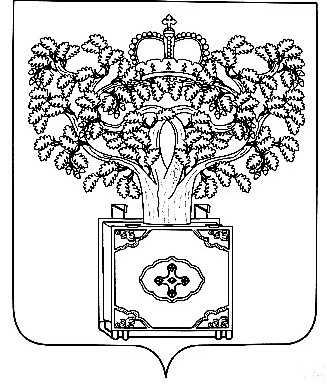 КОМИТЕТ ОБРАЗОВАНИЯАМИНИСТРАЦИИ МУНИЦИПАЛЬНОГООБРАЗОВАНИЯ ПЛАВСКИЙ РАЙОНРуководителям общеобразовательных организацийПредседатель комитета образования администрации МО Плавский район                                      Е.М. МихайловаПриложение № 1к Положению о проведении муниципального этапа Всероссийского конкурса  «Педагогический дебют – 2020»В оргкомитет муниципального этапа Всероссийского конкурса  «Педагогический дебют – 2020»___________________________________________________,(Ф. И. О. в родительном падеже)учителя (другое)_________________________________(наименование учебного предмета, другое)______________________________________________________(полное наименование образовательной организации по уставу)СОГЛАСИЕ			на обработку персональных данных Я____________________________________________________________________________(фамилия, имя, отчество)зарегистрированный(ная) по адресу ______________________________________________
_____________________________________________________________________________паспорт_____________ выдан __________ _________________________________________                (дата)                                           (кем выдан)_____________________________________________________________________________даю согласие следующему оператору персональных данных:МКУ ДПО МО Плавский район «ЦНППМПР» адрес: 301470, г.Плавск, ул. Ленина, д.4следующих моих персональных данных: фамилия, имя, отчество (в том числе: фамилии, имена и (или) отчества, в случае их изменения, дата, место и причина изменения); номер контактного телефона или сведения о других способах связи; сведения о служебной (трудовой) деятельности; сведения об образовании (наименование и год окончания образовательной организации, направление подготовки или специальность, квалификация по документу об образовании, форма обучения), фото. с целью участия в конкурсе.Перечень действий, осуществляемых с персональными данными:сбор; запись; систематизация; накопление; хранение; уточнение (обновление, изменение); извлечение; использование; передача (предоставление доступа); удаление; уничтожение, а так же распространение путем размещения  моих персональных данных (фамилии, инициалов, занимаемой должности) в средствах массовой информации, в том числе сети Интернет. Я ознакомлен(а), что:мое согласие на обработку персональных данных действует с момента подписания настоящего согласия до истечения сроков хранения соответствующей информации или документов, содержащих указанную информацию, определяемых в соответствии с законодательством Российской Федерации;данное согласие на обработку персональных данных может быть отозвано на основании моего письменного заявления в адрес оператора персональных данных в произвольной форме.«___» ____________ _____ г.                           		_______________Приложение № 2к Положению о проведении                                                                                     муниципального этапа Всероссийского конкурса  «Педагогический дебют – 2020»Приложение № 1к Положению о проведении муниципального этапа Всероссийского конкурса  «Педагогический дебют – 2020»В оргкомитет муниципального этапа Всероссийского конкурса  «Педагогический дебют – 2020»___________________________________________________,(Ф. И. О. в родительном падеже)учителя (другое)_________________________________(наименование учебного предмета, другое)______________________________________________________(полное наименование образовательной организации по уставу)СОГЛАСИЕ			на обработку персональных данных Я____________________________________________________________________________(фамилия, имя, отчество)зарегистрированный(ная) по адресу ______________________________________________
_____________________________________________________________________________паспорт_____________ выдан __________ _________________________________________                (дата)                                           (кем выдан)_____________________________________________________________________________даю согласие следующему оператору персональных данных:МКУ ДПО МО Плавский район «ЦНППМПР» адрес: 301470, г.Плавск, ул. Ленина, д.4следующих моих персональных данных: фамилия, имя, отчество (в том числе: фамилии, имена и (или) отчества, в случае их изменения, дата, место и причина изменения); номер контактного телефона или сведения о других способах связи; сведения о служебной (трудовой) деятельности; сведения об образовании (наименование и год окончания образовательной организации, направление подготовки или специальность, квалификация по документу об образовании, форма обучения), фото. с целью участия в конкурсе.Перечень действий, осуществляемых с персональными данными:сбор; запись; систематизация; накопление; хранение; уточнение (обновление, изменение); извлечение; использование; передача (предоставление доступа); удаление; уничтожение, а так же распространение путем размещения  моих персональных данных (фамилии, инициалов, занимаемой должности) в средствах массовой информации, в том числе сети Интернет. Я ознакомлен(а), что:мое согласие на обработку персональных данных действует с момента подписания настоящего согласия до истечения сроков хранения соответствующей информации или документов, содержащих указанную информацию, определяемых в соответствии с законодательством Российской Федерации;данное согласие на обработку персональных данных может быть отозвано на основании моего письменного заявления в адрес оператора персональных данных в произвольной форме.«___» ____________ _____ г.                           		_______________Приложение № 2к Положению о проведении                                                                                     муниципального этапа Всероссийского конкурса  «Педагогический дебют – 2020»Штамп     организации  Штамп     организации  В оргкомитет муниципального этапа Всероссийского конкурса  «Педагогический дебют – 2020»Приложение № 3к Положению о проведении                                          муниципального этапа Всероссийского конкурса  «Педагогический дебют – 2020»1. Общие сведения1. Общие сведенияМуниципальное образованиеНаселенный пункт2. Образование2. ОбразованиеНазвание и год окончания учреждения профессионального образованияСпециальность, квалификация по дипломуДополнительное профессиональное образование за последние три года (наименования образовательных программ, модулей, стажировок и т. п., места и сроки их получения)3. Профессиональная деятельность3. Профессиональная деятельностьМесто работы (наименование образовательной организации в соответствии с Уставом)Занимаемая должностьПреподаваемые предметыОбщий трудовой стаж (полных лет на момент заполнения анкеты)Педагогический стаж (полных лет на момент заполнения анкеты)Педагогический стаж в занимаемой должностиКвалификационная категорияУченая степень, звание, правительственные и отраслевые награды (название, год получения)Основные публикацииУчастие в педагогических конференциях, форумах (районных, областных, всероссийских, международных)Профессиональное кредо4. Общественная деятельность4. Общественная деятельностьУчастие в общественных организациях (наименование, направление деятельности и дата вступления)Участие в деятельности органов общественного управления образовательного учреждения Членство в профсоюзной организацииУчастие в разработке и реализации муниципальных, региональных и федеральных программ и проектов               (с указанием статуса участия)5. Контакты5. КонтактыАдрес личного сайта, блога и т. д., где можно познакомиться с участником и публикуемыми им материаламиАдрес сайта образовательной организацииРабочий телефон с междугородним кодом (телефон образовательной организации с указанием междугороднего кода)Мобильный телефон Рабочая электронная почта (официальная почта образовательной организации)Личная электронная почта6. Приложения6. ПриложенияДополнительные сведения, по мнению участника, достойные упоминания (не более 500 слов)Приложение № 5к Положению о проведении муниципального этапа Всероссийского конкурса  «Педагогический дебют – 2020»МатериалыФорматПредставлениеНеобходимо дать обоснование выдвижения кандидата на участие в Конкурсе, обозначить и оценить основные результаты деятельности учителя за последние 5 лет, раскрыть его личностные и профессиональные качества, указать краткие сведения об участии в общественной жизни.Объем представления – не более 3 тыс. компьютерных знаков с учетом интервалов.Представление направляется на бланке, заверенном печатью выдвигающей организации.Информационная карта Информационная карта участника заполняется в предложенной форме. При заполнении необходимо избегать сокращений и точно указывать все наименования. Информационная карта участника представляется в распечатанном и электронном виде (на диске).Заявление для самовыдвиженцевЗаявление заполняется по предложенной форме, подписывается участником.Заявление представляется в распечатанном и электронном виде (на диске).Образовательный проектПроект и пояснительная записка Проекта предоставляется в распечатанном и электронном виде (на диске). Материалы могут содержать таблицы, схемы, фото, рисунки, диаграммы, инфографику. Разработка учебного/внеклассного занятия Предоставляется в виде конспекта или технологической карты в распечатанном и электронном виде (на диске). Материалы с использованием презентаций должны содержать скриншоты. Также могут содержать таблицы, схемы, фото, рисунки, диаграммы, инфографику и др.Разработка материалов к выступлениюПредоставляется в распечатанном и электронном виде (на диске). Материалы с использованием презентаций должны содержать скриншоты. Также могут содержать таблицы, схемы, фото, рисунки, диаграммы, инфографику и др.ФотографииЦветная портретная фотография 1015 см (портретное фото до груди на однотонном фоне).Жанровая (с учебного занятия, внеклассного мероприятия, педагогического совещания и       т. п.).Цветные фотографии предоставляются в бумажном варианте и на компакт-диске в формате JPEG («*.jpg») с разрешением 300 точек на дюйм без уменьшения исходного размераПриложение № 6к Положению о проведении                                         муниципального этапа Всероссийского конкурса  «Педагогический дебют – 2020»Конкурсное заданиеКритерии оценкивыполнения конкурсных заданийМаксим.баллI (заочный тур)I (заочный тур)I (заочный тур)Образовательный проект (для всех номинаций)1. Актуальность образовательного проекта(0 – 5 баллов).2.Наличие социально значимой цели(0 – 5 баллов).3. Новизна предлагаемой проектной идеи(0– 5 баллов).4. Реалистичность и практическая ценность образовательного проекта (0 – 10 баллов).5. Содержательность образовательного проекта(0 – 15 баллов).6. Жизнеспособность образовательного проекта (0 – 5 баллов).7. Культура оформления образовательного проекта (0 – 5 баллов).50Разработка учебного или внеклассного занятия(для номинаций «Молодые учителя» и «Молодые педагоги дополнительного образования»)Целеполагание и мотивация.Постановки цели, взаимосвязь темы, предмета, практического использования знаний. Использование различных способов мотивации и умение удивить (0– 5 баллов).Информационное обеспечение.Использование различных информационных материалов разных форматов (0– 5 баллов).  Методическое мастерство и творчество.Разнообразие методов и приемов, смена видов деятельности. Новизна и оригинальность подходов, индивидуальность учителя (0– 10 баллов).Эффективная коммуникация.Организация взаимодействия и сотрудничества на уроке. Наличие эффективной обратной связи (0– 10 баллов).Результативность.Достижение предметных, метапредметных, личностных результатов, соотнесение с планируемыми результатами (0– 10 баллов). 40Разработка материалов к выступлению на тему: «Культурный норматив школьника» (для номинации «Молодые управленцы»)1. Соответствие содержания сформулированной теме. Глубина изучения проблемы (0 – 10 баллов).2. Соответствие выбранных технологий, способов, методов, приемов и форм работы поставленным целям и задачам (0 – 10 баллов).3.  Анализ и внедрение результатов работы в своей практике (0 – 10 баллов).4. Культура оформления, логичность и последовательность   выступления. Использование наглядных материалов                          (0 – 10 баллов). 40Итого (для каждой номинации):90